上投摩根香港精选港股通混合型证券投资基金2019年第3季度报告2019年9月30日基金管理人：上投摩根基金管理有限公司基金托管人：中国工商银行股份有限公司报告送出日期：二〇一九年十月二十五日§1  重要提示基金管理人的董事会及董事保证本报告所载资料不存在虚假记载、误导性陈述或重大遗漏，并对其内容的真实性、准确性和完整性承担个别及连带责任。 基金托管人中国工商银行股份有限公司根据本基金合同规定，于2019年10月24日复核了本报告中的财务指标、净值表现和投资组合报告等内容，保证复核内容不存在虚假记载、误导性陈述或者重大遗漏。 基金管理人承诺以诚实信用、勤勉尽责的原则管理和运用基金资产，但不保证基金一定盈利。 基金的过往业绩并不代表其未来表现。投资有风险，投资者在作出投资决策前应仔细阅读本基金的招募说明书。 本报告中财务资料未经审计。本报告期自2019年7月1日起至9月30日止。§2  基金产品概况§3  主要财务指标和基金净值表现3.1 主要财务指标单位：人民币元注：本期已实现收益指基金本期利息收入、投资收益、其他收入(不含公允价值变动收益)扣除相关费用后的余额，本期利润为本期已实现收益加上本期公允价值变动收益。 上述基金业绩指标不包括持有人认购或交易基金的各项费用（例如，开放式基金的申购赎回费、红利再投资费、基金转换费等），计入费用后实际收益水平要低于所列数字。3.2 基金净值表现3.2.1 本报告期基金份额净值增长率及其与同期业绩比较基准收益率的比较3.2.2自基金合同生效以来基金累计净值增长率变动及其与同期业绩比较基准收益率变动的比较上投摩根香港精选港股通混合型证券投资基金累计净值增长率与业绩比较基准收益率历史走势对比图(2018年6月8日至2019年9月30日)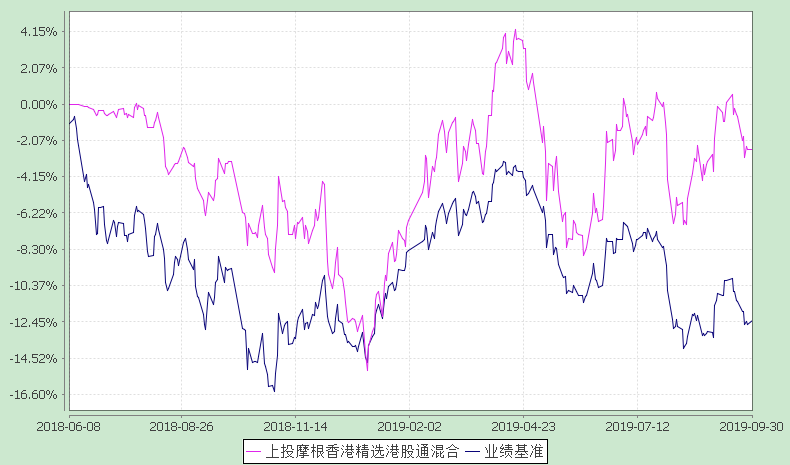 注：本基金合同生效日为2018年6月8日，图示的时间段为2018年6月8日至2019年9月30日。本基金建仓期自2018年6月8日至2018年12月7日，建仓期结束时资产配置比例符合本基金基金合同规定。§4  管理人报告4.1 基金经理(或基金经理小组)简介注：1.任职日期和离任日期均指根据公司决定确定的聘任日期和解聘日期。2.张淑婉女士为本基金首任基金经理，其任职日期指本基金基金合同生效之日。3.证券从业的含义遵从行业协会《证券业从业人员资格管理办法》的相关规定。4.2 管理人对报告期内本基金运作遵规守信情况的说明在本报告期内，基金管理人不存在损害基金份额持有人利益的行为，勤勉尽责地为基金份额持有人谋求利益。基金管理人遵守了《证券投资基金法》及其他有关法律法规、《上投摩根香港精选港股通混合型证券投资基金基金合同》的规定。基金经理对个股和投资组合的比例遵循了投资决策委员会的授权限制，基金投资比例符合基金合同和法律法规的要求。4.3 公平交易专项说明4.3.1 公平交易制度的执行情况报告期内，本公司继续贯彻落实《证券投资基金管理公司公平交易制度指导意见》等相关法律法规和公司内部公平交易流程的各项要求，严格规范境内上市股票、债券的一级市场申购和二级市场交易等活动，通过系统和人工相结合的方式进行交易执行和监控分析，以确保本公司管理的不同投资组合在授权、研究分析、投资决策、交易执行、业绩评估等投资管理活动相关的环节均得到公平对待。对于交易所市场投资活动，本公司执行集中交易制度，确保不同投资组合在买卖同一证券时，按照时间优先、比例分配的原则在各投资组合间公平分配交易量；对于银行间市场投资活动，本公司通过对手库控制和交易室询价机制，严格防范对手风险并检查价格公允性；对于申购投资行为，本公司遵循价格优先、比例分配的原则，根据事前独立申报的价格和数量对交易结果进行公平分配。报告期内，通过对不同投资组合之间的收益率差异比较、对同向交易和反向交易的交易时机和交易价差监控分析，未发现整体公平交易执行出现异常的情况。4.3.2 异常交易行为的专项说明报告期内，通过对交易价格、交易时间、交易方向等的分析，未发现有可能导致不公平交易和利益输送的异常交易行为。所有投资组合参与的交易所公开竞价同日反向交易成交较少的单边交易量超过该证券当日成交量的5%的情形：无。4.4 报告期内基金的投资策略和业绩表现说明4.4.1报告期内基金投资策略和运作分析中国香港市场在第三季由于反逃犯条例修订而引发的游行示威抗议，影响了中国香港经济发展，尤其是观光消费业。虽然有美联储减息的利多消息，且中国香港政府已经在9月4号宣布撤回该条例，但我们仍然持续看到每个周末街头示威的抗议，拖累中国中国香港本地股表现相对较弱，尤其是中国香港本地的消费及地产板块，此外金融也受到连累。香港精选基金在第三季度，由于低配中国香港的本地股，超配在中国香港上市的中资股，尤其是科技股和优质的消费股，因此香港精选基金在第三季度表现优于业绩比较基准。展望未来，虽然游行示威抗议每个周末持续发生，但参与的人数已经逐渐变少，我们相信在政府已经撤回这个条例之后，应该可以逐渐恢复正常，接下来政府的施政报告将是一个非常重要的关键，预计会提出释放更多的土地，兴建更多的公共住宅，以解决香港的住的问题。我们将会在适当的时机逐渐加仓之前低配的香港地产股，因为其估值已处于历史低点，但香港本地消费股的部分，我们还是持谨慎态度。另外，在香港上市的中资股部分，我们还是择优来参与，因为虽然估值相对比较便宜，但我们仍将精选明年有业绩成长的板块进行配置。4.4.2报告期内基金的业绩表现本报告期上投摩根香港精选港股通混合份额净值增长率为:-1.13%，同期业绩比较基准收益率为:-5.37%。4.5报告期内基金持有人数或基金资产净值预警说明无。§5  投资组合报告5.1 报告期末基金资产组合情况5.2 报告期末按行业分类的股票投资组合5.2.1报告期末按行业分类的境内股票投资组合 5.2.2报告期末按行业分类的港股通投资股票投资组合5.3 报告期末按公允价值占基金资产净值比例大小排序的前十名股票投资明细5.4 报告期末按债券品种分类的债券投资组合本基金本报告期末未持有债券。5.5 报告期末按公允价值占基金资产净值比例大小排序的前五名债券投资明细本基金本报告期末未持有债券。5.6 报告期末按公允价值占基金资产净值比例大小排序的前十名资产支持证券投资明细本基金本报告期末未持有资产支持证券。5.7 报告期末按公允价值占基金资产净值比例大小排序的前五名贵金属投资明细本基金本报告期末未持有贵金属。5.8 报告期末按公允价值占基金资产净值比例大小排序的前五名权证投资明细本基金本报告期末未持有权证。5.9 报告期末本基金投资的股指期货交易情况说明本基金本报告期末未持有股指期货。5.10报告期末本基金投资的国债期货交易情况说明本基金本报告期末未持有国债期货。5.11 投资组合报告附注5.11.1报告期内本基金投资的前十名证券的发行主体本期没有出现被监管部门立案调查，或在报告编制日前一年内受到公开谴责、处罚的情形。5.11.2报告期内本基金投资的前十名股票中没有在基金合同规定备选股票库之外的股票。5.11.3 其他资产构成5.11.4报告期末持有的处于转股期的可转换债券明细本基金本报告期末未持有处于转股期的可转换债券。5.11.5报告期末前十名股票中存在流通受限情况的说明本基金本报告期末前十名股票中不存在流通受限情况。5.11.6投资组合报告附注的其他文字描述部分因四舍五入的原因，投资组合报告中分项之和与合计数可能存在尾差。§6  开放式基金份额变动单位：份§7  基金管理人运用固有资金投资本基金情况7.1 基金管理人持有本基金份额变动情况无。§8  备查文件目录8.1 备查文件目录1.中国证监会准予上投摩根香港精选港股通混合型证券投资基金募集注册的文件2.《上投摩根香港精选港股通混合型证券投资基金基金合同》3.《上投摩根香港精选港股通混合型证券投资基金托管协议》4.法律意见书5.基金管理人业务资格批件、营业执照6.基金托管人业务资格批件、营业执照7.《上投摩根基金管理有限公司开放式基金业务规则》8.中国证监会要求的其他文件8.2 存放地点基金管理人或基金托管人处。8.3 查阅方式投资者可在营业时间免费查阅，也可按工本费购买复印件。上投摩根基金管理有限公司二〇一九年十月二十五日基金简称上投摩根香港精选港股通混合基金主代码005701交易代码005701基金运作方式契约型开放式基金合同生效日2018年6月8日报告期末基金份额总额101,781,734.93份投资目标本基金采用定量及定性研究方法，自下而上优选在港股通范围内的上市公司，通过严格风险控制，力争实现基金资产的长期增值。投资策略资产配置层面，本基金将综合分析和持续跟踪基本面、政策面、市场面等多方面因素，对宏观经济、国家政策、资金面和市场情绪等影响证券市场的重要因素进行深入分析，重点关注包括 GDP 增速、固定资产投资增速、净出口增速、通胀率、货币供应、利率等宏观指标的变化趋势，结合股票、债券等各类资产风险收益特征，确定合适的资产配置比例。本基金将根据各类证券的风险收益特征的相对变化，适度的调整确定基金资产在股票、债券及现金等类别资产间的分配比例，动态优化投资组合。个股选择层面，本基金在分析宏观经济形势和行业发展基础上，精选港股市场中的优质上市企业，有针对性地根据不同指标选取具有成长性和投资价值的上市公司构建股票池。在具体操作上，基金将采用自下而上的个股精选策略，综合运用定量分析与定性分析的手段，对公司基本面进行价值挖掘。业绩比较基准中证港股通综合指数收益率×70%+中债总指数收益率×30%风险收益特征本基金属于混合型基金产品，预期风险和收益水平高于债券型基金和货币市场基金，低于股票型基金，属于较高风险收益水平的基金产品。本基金将投资港股通标的股票，需承担汇率风险以及境外市场的风险。本基金风险收益特征会定期评估并在公司网站发布，请投资者关注。基金管理人上投摩根基金管理有限公司基金托管人中国工商银行股份有限公司主要财务指标报告期(2019年7月1日-2019年9月30日)1.本期已实现收益-58,863.242.本期利润-1,165,206.433.加权平均基金份额本期利润-0.01034.期末基金资产净值99,119,755.505.期末基金份额净值0.9738阶段净值增长率①净值增长率标准差②业绩比较基准收益率③业绩比较基准收益率标准差④①-③②-④过去三个月-1.13%0.92%-5.37%0.69%4.24%0.23%姓名职务任本基金的基金经理期限任本基金的基金经理期限证券从业年限说明姓名职务任职日期离任日期证券从业年限说明张淑婉本基金基金经理2018-06-08-29年张淑婉女士，台湾大学财务金融研究所MBA，自1987年9月至1989年2月，在东盟成衣股份有限公司担任研究部专员；自1989年3月至1991年8月，在富隆证券股份有限公司担任投行部专员；自1993年3月至1998年1月，在光华证券投资信托股份有限公司担任研究部副理；自1998年2月至2006年7月，在摩根富林明证券信托股份有限公司担任副总经理；自2007年11月至2009年8月，在德意志亚洲资产管理公司担任副总经理；自2009年9月至2014年6月，在嘉实国际资产管理公司担任副总经理；自2014年7月至2016年8月，在上投摩根资产管理（香港）有限公司担任投资总监；自2016年9月起加入上投摩根基金管理有限公司，自2016年12月起同时担任上投摩根亚太优势混合型证券投资基金基金经理及上投摩根全球新兴市场混合型证券投资基金基金经理，自2017年12月起同时担任上投摩根标普港股通低波红利指数型证券投资基金基金经理，自2018年6月起同时担任上投摩根香港精选港股通混合型证券投资基金基金经理。序号项目金额(元)占基金总资产的比例(%)1权益投资89,055,675.9788.95其中：股票89,055,675.9788.952固定收益投资--其中：债券--资产支持证券--3贵金属投资--4金融衍生品投资--5买入返售金融资产--其中：买断式回购的买入返售金融资产--6银行存款和结算备付金合计10,066,713.2710.057其他各项资产996,510.941.008合计100,118,900.18100.00代码行业类别公允价值（元）占基金资产净值比例（％）A农、林、牧、渔业--B采矿业--C制造业7,206,500.007.27D电力、热力、燃气及水生产和供应业--E建筑业--F批发和零售业--G交通运输、仓储和邮政业--H住宿和餐饮业--I信息传输、软件和信息技术服务业--J金融业--K房地产业--L租赁和商务服务业1,302,840.001.31M科学研究和技术服务业--N水利、环境和公共设施管理业--O居民服务、修理和其他服务业--P教育--Q卫生和社会工作--R文化、体育和娱乐业--S综合--合计8,509,340.008.58行业类别公允价值（人民币）占基金资产净值比例（%）A 基础材料--B 消费者非必需品19,658,983.2319.83C 消费者常用品11,295,726.9111.40D 能源--E 金融17,593,254.0417.75F 医疗保健6,561,148.586.62G 工业2,172,400.882.19H 信息技术18,750,983.8918.92I 电信服务--J 公用事业1,420,846.151.43K 房地产3,092,992.293.12合计80,546,335.9781.26序号股票代码股票名称数量(股)公允价值(元)占基金资产净值比例(％)100700腾讯控股28,000.008,339,623.668.41202318中国平安70,000.005,685,820.045.74302382舜宇光学科技53,000.005,507,312.265.56403968招商银行148,000.004,979,456.005.02500175吉利汽车330,000.003,958,921.893.99600939建设银行690,000.003,721,873.663.75702020安踏体育62,000.003,626,711.613.66802269药明生物50,000.003,608,040.003.64900291华润啤酒92,000.003,448,023.433.481006808高鑫零售468,000.003,360,239.813.39序号名称金额(元)1存出保证金13,420.802应收证券清算款-3应收股利159,562.394应收利息2,255.635应收申购款821,272.126其他应收款-7待摊费用-8其他-9合计996,510.94本报告期期初基金份额总额119,237,089.66报告期基金总申购份额4,352,570.39减：报告期基金总赎回份额21,807,925.12报告期基金拆分变动份额-本报告期期末基金份额总额101,781,734.93